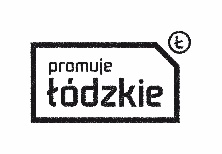 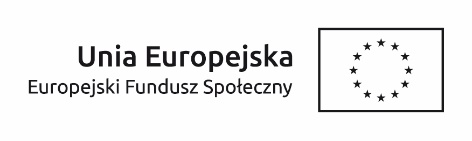 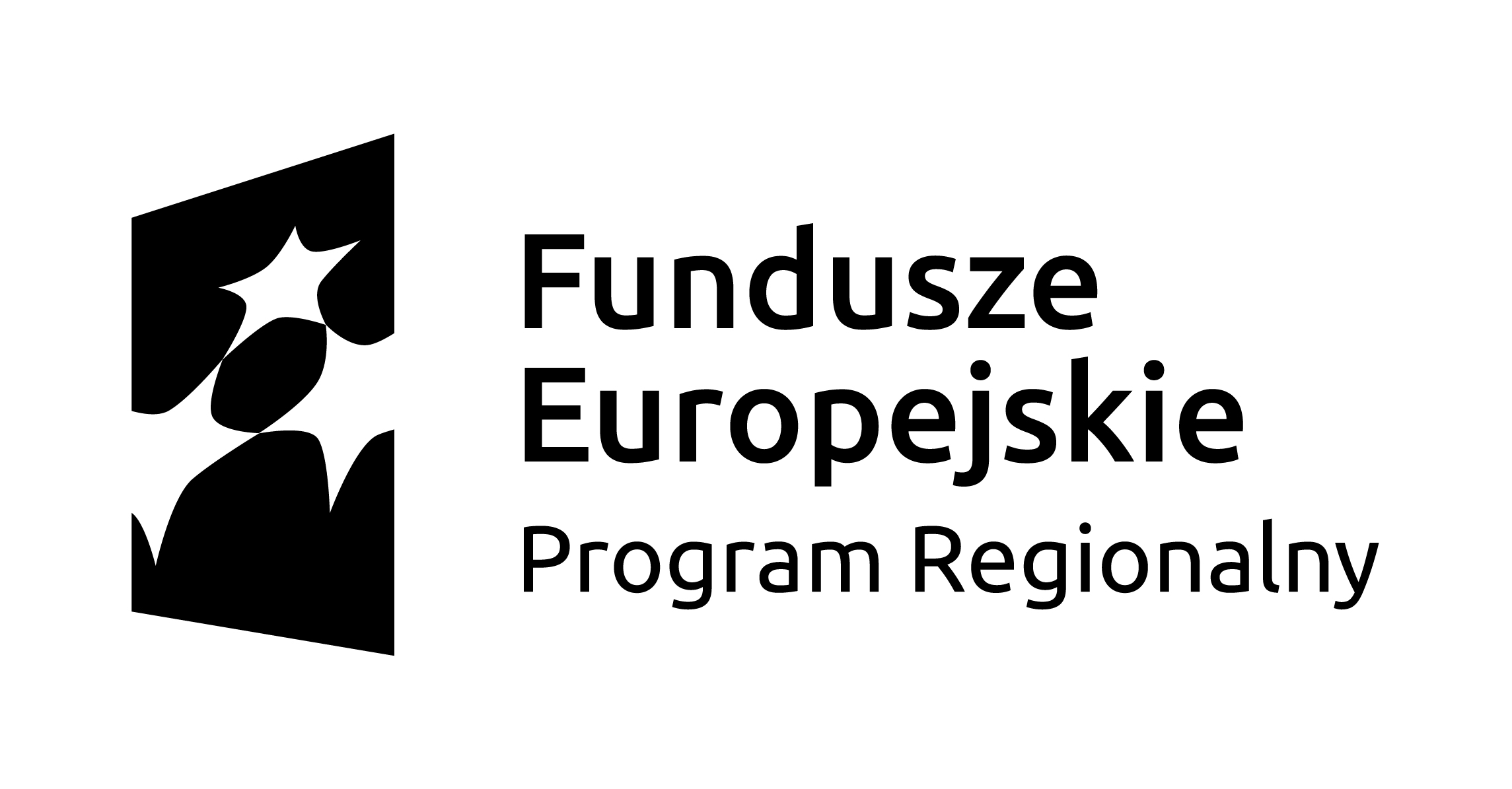 Łódź, dnia 27.07.2020 r. SZCZEGÓŁOWE WARUNKI KONKURSU OFERT(SWKO)naudzielanie świadczeń zdrowotnych w ramach projektu „Przepis na Opiekę” współfinansowanego ze środków Europejskiego Funduszu Społecznego w ramach Regionalnego Programu Operacyjnego Województwa Łódzkiego na lata 2014-2020, Poddziałanie IX.2.2.Termin składania ofert			do dnia 	04 sierpnia 2020r. godz. 1030Termin otwarcia ofert				 	04 sierpnia 2020r. godz. 1100Podstawa prawa:ustawa z dnia 15 kwietnia 2011 r. o działalności leczniczej (tj.: Dz. U. z 2020r., poz.295 t.j.)ustawa z dnia 27 sierpnia 2004 r. o świadczeniach opieki zdrowotnej finansowanych ze środków publicznych (tj.: Dz. U. z 2019 r. poz. 1373 t.j.)ZATWIERDZAMInformacje o Udzielającym zamówienia:Udzielający zamówienia: Miejskie Centrum  Medyczne im. dr. Karola Jonschera w Łodzi	Adres: ul. Milionowa 14, 93-113 Łódź	NIP: 7282289592			Regon: 472237185	Faks: (042) 67 61 785			Tel. (042) 67 61 790adres e-mail: sekretariat@jonscher.pl; aolewnik@jonscher.pl;kotto@jonscher.pl	Strona internetowa, na której Udzielający Zamówienia umieści SWKO: 	https://bazakonkurencyjnosci.funduszeeuropejskie.gov.pl/	www.bip.jonscher.pl 	Godziny urzędowania administracji: 730 - 1500.Tryb udzielenia zamówienia:Postępowanie konkursowe przeprowadzone będzie zgodnie z art. 26 ust. 1 i 4                                                                                                                                                                                                                                                                                                                                                                                                                                                                                                                                                                                                                                                                                                                                                                                                                                                                                                                                                                                                                                                                                                                                                                                                                                                                                                                                                                                                                                                                                                                                                                                                                                                                                                                                                                                                                                                                                                                                                                                                                                                                                                                                                                                                                                                                                                                                                                                                                                                                                                                                                                                                                                                                                                                                                                                                                                                                                                                                                                                                                                                                                                                                                                                                                                                                                                                                                                                                                                                                                                                                                                                                                                                                                                                                                                                                                                                                                                                                                                                                                                                                                                                                                                                                                                                                                                                                                                                                                                                                                                                                                                                                                                                                                                                                                                                                                                                                                                                                                                                                                                                                                                                                                                                                                                                                                                                                                                                                                                                                                                                                                                                                                                                                                                                                                                                                                                                                                                                                                                                                                                                                                                                                                                                                                                                                                                                                                                                                                                                                                                                                                                                                                                                                                                                                                                                                                                                                                                                                                                                                                                                                                                                                                                                                                                                                                                                                                                                                                                                                                                                                                                                                                                                                                                                                                                                                                                                                                                                                                                                                                                                                                                                                                                                                                                                                                                                                                                                                                                                                                                                                                                                                                                                                                                                                                                                                                                                                                                                                                                                                                                                                                                                                                                                                                                                                                                                                                                                                                                                                                                                                                                                                                                                                                                                                                                                                                                                                                                                                                                                                                                                                                                                                                                                                                                                                                                                                                                                                                                                                                                                                                                                                                                                                                                                                                                                                                                                                                                                                                                                                                                                                                                                                                                                                                                                                                                                                                                                                                                                                                                                                                                                                                                                                                                                                                                                                                                                                                                                                                                                                                                                                                                                                                                                                                                                                                                                                                                                                                                                                                                                                                                                                                                                                                                                                                                                                                                                                                                                                                                                                                                                                                                                                                                                                                                                                                                                                                                                                                                                                                                                                                                                                                                                                                                                                                                                                                                                                                                                                                                                                                                                                                                                                                                                                                                                                                                                                                                                                                                                                                                                                                                                                                                                                                                                                                                                                                                                                                                                                                                                                                                                                                                                                                                                                                                                                                                                                                                                                                                                                                                                                                                                                                                                                                                                                                                                                                                                                                                                                                                                                                                                                                                                                                                                                                                                                                                                                                                                                                                                                                                                                                                                                                                                                                                                                                                                                                                                                                                                                                                                                                                                                                                                                                                                                                                                                                                                                                                                                                                                                                                                                                                                                                                                                                                                                                                                                                                                                                                                                                                                                                                                                                                                                                                                                                                                                                                                                                                                                                                                                                                                                                                                                                                                                                                                                                                                                                                                                                                                                                                                                                                                                                                                                                                                                                                                                                                                                                                                                                                                                                                                                                                                                                                                                                                                                                                                                                                                                                                                                                                                                                                                                                    ustawy o działalności leczniczej (tj.: Dz. U. z 2020r. poz. 295) oraz Regulaminem ogłaszania konkursów ofert na udzielanie świadczeń opieki zdrowotnej stanowiącym załącznik do niniejszych warunków konkursu ofert.Przedmiot zamówienia:Przedmiotem konkursu ofert jest udzielanie świadczeń zdrowotnych w ramach projektu „Przepis na Opiekę” współfinansowanego ze środków Europejskiego Funduszu Społecznego w ramach Regionalnego Programu Operacyjnego Województwa Łódzkiego na lata 2014-2020, Poddziałanie IX.2.2.Projekt skierowany jest do osób starszych i niesamodzielnych, które ze względu na wiek i stan zdrowia wymagają opieki lub wsparcia w związku z niemożnością samodzielnego wykonywania czynności dnia codziennego, a także otoczenia osób niesamodzielnych w szczególności opiekunów faktycznych oraz ich rodzin. Udzielenie zamówienia zostanie dokonane zgodnie z zapisami „Wytycznych w zakresie kwalifikowalności wydatków w ramach Europejskiego Funduszu Rozwoju Regionalnego, Europejskiego Funduszu Społecznego oraz Funduszu Spójności na lata 2014-2020” i nie podlega przepisom ustawy Prawo zamówień publicznych.Przedmiot zamówienia określa kod CPV 85141000-9 – Usługi świadczone przez personel medyczny.Szczegółowy zakres niniejszego zamówienia obejmuje udzielanie świadczeń przez osoby wykonujące zawód opiekuna medycznego (wymagane kwalifikacje do wykonywania zawodu oraz min. 2 - letnie doświadczenie zawodowe, w tym w pracy z osobami starszymi, niesamodzielnymi – wymiar czasu pracy średnio 80 godzin miesięcznie dla 1 osoby, wymagane 2 osoby).Szczegółowy zakres obowiązków obejmuje:rozpoznawanie problemów opiekuńczych osoby niesamodzielnej,współpraca z pielęgniarką w zakresie planowania i realizowania planu opieki nad osobą niesamodzielną,pomoc pielęgniarce podczas wykonywania zabiegów pielęgniarskich;wykonywanie poleceń pielęgniarki i lekarza dotyczących opieki nad osobą niesamodzielną,pomaganie osobie niesamodzielnej w zaspokajaniu potrzeb związanych z odżywianiem,pomaganie osobie niesamodzielnej w zaspokajaniu potrzeb związanych z wydalaniem,pomaganie osobie niesamodzielnej w utrzymaniu aktywności ruchowej,pomaganie osobie niesamodzielnej w użytkowaniu przedmiotów ortopedycznych i sprzętu rehabilitacyjnego,stosowanie urządzeń, przyborów i narzędzi niezbędnych podczas wykonywania czynności higienicznych,organizowanie właściwego, bezpiecznego (z zachowaniem przepisów o ochronie danych osobowych) przepływu informacji o pacjencie między wszystkimi członkami zespołów terapeutycznych i na zewnątrz,organizacja dnia zgodnie z zaplanowanym harmonogramem,pomoc pensjonariuszowi w przebieraniu i ćwiczeniach. Udzielający zamówienia informuje, że z osobami wyłonionymi w niniejszym postępowaniu zawarte zostaną umowy cywilnoprawne. Miejscem udzielania świadczeń będzie Dzienny Dom Opieki Medycznej w lokalizacji przy ul. Przyrodniczej 7/9 w Łodzi.Szczegółowe zasady dotyczące sposobu wykonywania świadczeń opisane zostały we wzorze umowy, stanowiącym załącznik nr 4 do SWKO i będą stosowane odpowiednio dla rodzaju udzielanych świadczeń.Termin wykonania zamówienia:Umowa zostanie zawarta na okres od dnia rozstrzygnięcia konkursu do dnia 31.12.2020 r.Informacje o warunkach, jakie muszą spełniać oferenci:O udzielenie zamówienia mogą ubiegać się podmioty wykonujące działalność leczniczą lub osoby legitymujące się nabyciem fachowych kwalifikacji do udzielania świadczeń zdrowotnych w określonym zakresie, które: nie znajdują się w sytuacji ekonomicznej i finansowej mogącej budzić poważne wątpliwości co do możliwości prawidłowego wykonania zamówienia, nie wszczęto wobec nich postępowania upadłościowego, ani nie ogłoszono upadłości; nie zalegają z opłacaniem podatków, opłat lub składek na ubezpieczenie społeczne lub zdrowotne, nie są zatrudnione jednocześnie w instytucji uczestniczącej w realizacji projektu na podstawie stosunku pracy, chyba że nie zachodzi konflikt interesów lub podwójne finansowanie,nie są powiązani z Udzielającym zamówienia osobowo lub kapitałowo, przy czym przez powiązania kapitałowe lub osobowe rozumie się wzajemne powiązania między udzielającym zamówienia lub osobami upoważnionymi do zaciągania zobowiązań w imieniu Udzielającego zamówienia lub osobami wykonującymi w imieniu Udzielającego zamówienia czynności związane z przygotowaniem i przeprowadzeniem procedury wyboru Przyjmującego zamówienie a Oferentem, polegające w szczególności na:- uczestniczeniu w spółce jako wspólnik spółki cywilnej lub spółki osobowej,- posiadaniu co najmniej 10 % udziałów lub akcji,- pełnieniu funkcji członka organu nadzorczego lub zarządzającego, prokurenta, pełnomocnika,- pozostawaniu w związku małżeńskim, w stosunku pokrewieństwa lub powinowactwa w linii prostej, pokrewieństwa drugiego stopnia lub powinowactwa drugiego stopnia w linii bocznej lub w stosunku przysposobienia, opieki lub kurateli. których łączne zaangażowanie zawodowe w realizację wszystkich projektów finansowanych z funduszy strukturalnych i Funduszu Spójności oraz działań  finansowanych z innych źródeł i innych podmiotów w okresie realizacji przedmiotu zamówienia, nie przekroczy łącznie z zaangażowaniem w realizację przedmiotu zamówienia 276 godzin miesięcznie,posiadają: - wykształcenie i kwalifikacje uprawniające do wykonywania zawodu opiekuna medycznego również- min. 2 letnie doświadczenie w danej dziedzinie, w tym w pracy z osobami starszymi i niesamodzielnymi2) Oferenci, którzy nie wykażą spełnienia w/w warunków udziału w postępowaniu (tj. nie załączą oświadczenia w przedmiotowym zakresie stanowiącym załącznik nr 3 do niniejszego SWKO) zostaną wykluczeni z udziału w postępowaniu. Zasady dotyczące sposobu wykonywania przez Przyjmującego zamówienie świadczeń zdrowotnych objętych konkursem:Udzielający zamówienia wymaga od Przyjmującego zamówienie, aby realizacja świadczeń zdrowotnych objętych niniejszym postępowaniem odbywała się zgodnie z zasadami współczesnej wiedzy, obowiązującymi przepisami prawa oraz postanowieniami SWKO i umowy, przy zachowaniu należytej staranności,wykonywana była przez osoby posiadające wymagane prawem kwalifikacje i uprawnienia Przyjmujący zamówienie ma obowiązek poddania się kontroli Udzielającego zamówienia w zakresie obowiązywania umowy. Instytucji Zarządzającej – Zarządowi Województwa Łódzkiego, Al. Piłsudskiego 8, 90-051 Łódź;Instytucji Pośredniczącej – Wojewódzkiemu Urzędowi Pracy w Łodzi przy ul. Wólczańskiej 49, 90-608 Łódź;Ministrowi właściwemu ds. Rozwoju, Plac Trzech Krzyży 3/5, 00-507 WarszawaBeneficjentowi realizującemu projekt –  HRP Care Sp. z o.o. z siedzibą w Łodzi przy ul. Tymienieckiego 19, 90-349 ŁódźW przypadku roszczeń odszkodowawczych kierowanych do Udzielającego zamówienia z tytułu szkód związanych z podjęciem nieprawidłowych decyzji diagnostyczno – leczniczych, Udzielającemu zamówienia przysługuje prawo regresu do Przyjmującego zamówienie.Instrukcja dla oferentów:Wszelkie informacje znajdujące się w udostępnianej dokumentacji przeznaczone są wyłącznie do przygotowania i złożenia oferty i nie mogą być wykorzystywane do innych celów.Wszelkie koszty związane z przygotowaniem i złożeniem oferty ponosi Oferent.Udzielający zamówienia zastrzega sobie prawo do odwołania konkursu, przesunięcia terminu składania ofert oraz przesunięcia terminu bez podania przyczyny. W przypadku odwołania konkursu przez Udzielającego zamówienia, Oferentom, którzy złożyli oferty nie przysługuje zwrot kosztów przygotowania ofert. Udzielający zamówienia zastrzega sobie prawo zmiany lub uzupełnienia treści SWKO w każdym czasie przed upływem terminu składania ofert. Informacja o wprowadzonych zmianach zostanie niezwłocznie przekazana wszystkim Oferentom na stronach internetowych Udzielającego zamówienia i będzie dla nich wiążąca.Opis sposobu przygotowania oferty:oferta wymaga formy pisemnej i przygotowania w języku polskim,oferta powinna być sporządzona w jednym egzemplarzu,wszystkie strony oferty powinny być parafowane przez osobę uprawnioną do reprezentowania Oferenta w postępowaniu, ponumerowane, zszyte lub spięte w sposób utrudniający ich zdekompletowaniedokumenty mogą być złożone w formie oryginałów lub kserokopii poświadczonych za zgodność z oryginałem przez osoby uprawnione do reprezentowania oferenta w postępowaniu imienną pieczątką i/lub czytelnym podpisem,wszystkie dokumenty i oświadczenia w językach obcych należy dostarczyć przetłumaczone na język polski przez tłumacza przysięgłego a miejsca, w których Oferent naniósł zmiany w ofercie, winny być parafowane przez osobę (osoby) podpisujące ofertę,w przypadku spółki cywilnej, oferta oraz wszystkie załączniki powinny być podpisane przez wszystkich wspólników spółki albo przez jednego ze wspólników uprawnionego przez pozostałych na piśmie. Upoważnienie powinno być dołączone do oferty, o ile nie wynika ono z innych dokumentów dołączonych do oferty,Oferent nie może wycofać oferty i wprowadzić zmian po terminie składania ofert.jeżeli Oferent zastrzega niejawność informacji stanowiących treść oferty w rozumieniu art. 11 ust. 4 ustawy o zwalczaniu nieuczciwej konkurencji (Dz. U. z 2003r. nr 153 poz.1503), jest zobowiązany załączyć do oferty zastrzeżenia poprzez oznaczenie odpowiednią klauzulą, ewentualnie wpiąć utajnione dokumenty w nieprzezroczyste koperty. Do oferty należy dostarczyć wykaz dokumentów tajnych. Miejsce i termin składania ofert: oferty kompletne należy umieścić w zapieczętowanej kopercie, oznaczonej nazwą i adresem Udzielającego zamówienia oraz nazwą Oferenta i napisem „Konkurs ofert – oferta na udzielanie świadczeń zdrowotnych w ramach projektu „Przepis na opiekę” – nie otwierać do dnia 04.08.2020r. do godz. 11.00”,oferta musi zawierać dokumenty i oświadczenia wymienione w Szczegółowych Warunkach Konkursu Ofert.Dokumenty wymagane od oferentów:Oferta powinna zawierać:wypełniony formularz ofertowy stanowiący załącznik nr 1 do SWKO,oświadczenie o spełnianiu warunków udziału w postępowaniu, którego wzór stanowi załącznik nr 2 do niniejszych SWKO, oświadczenie o zawarciu umowy ubezpieczenia od odpowiedzialności cywilnej (za szkody wyrządzone w związku z udzielaniem świadczeń, obejmujące przypadki przeniesienia chorób zakaźnych, w tym zakażeń wirusem HIV i WZW), w przypadku zawarcia umowy o udzielanie świadczeń,oświadczenie dotyczące doświadczenia zawodowego, którego wzór stanowi załącznik nr 3 do SWKOoświadczenie o zapoznaniu się z treścią ogłoszenia.9. Informacja o sposobie porozumiewania się Udzielającego zamówienie z Oferentami oraz przekazywania oświadczeń i dokumentów:Wszelka korespondencja pomiędzy Udzielającym zamówienia, a Oferentem odbywać się będzie drogą elektroniczną, a w przypadku braku takiej możliwości w formie pisemnej. Osobą wyznaczoną do kontaktów z Oferentami jest:Aleksandra Olewnik, tel. 42 672 19 00, e-mail:aolewnik@jonscher.pl Klaudia Otto, tel. 676 17 74 w.243, e-mail:kotto@jonscher.plTermin związania ofertą:Oferent jest związany ofertą 30 dni. Bieg terminu związania ofertą rozpoczyna się z upływem terminu ostatecznego składania ofert.Miejsce i termin składania ofert:Oferty należy składać w sekretariacie Miejskiego Centrum Medycznego im. dr Karola Jonschera do dnia 04.08.2020r. do godziny 10.30 Oferty złożone po tym terminie zostaną zwrócone Oferentom bez ich rozpatrywania.12. Miejsce i termin otwarcia ofert:Otwarcie ofert nastąpi w dniu 04.08.2020 r. o godz. 11.00 w Sali konferencyjnej (piwnica), budynek administracyjny, ul. Milionowa 14 w Łodzi.Przy otwarciu ofert mogą być obecni przedstawiciele Oferentów.Tryb otwarcia i oceny ofert:W części jawnej Komisja Konkursowa:zbada nienaruszalność kopert zawierających oferty,ustali liczbę otrzymanych ofert,dokona otwarcia ofert, poda imię i nazwisko, nazwę (firmę) oraz adres (siedzibę) Oferenta, którego oferta jest otwierana.W części niejawnej Komisja Konkursowa dokona analizy i oceny złożonych ofert. Powiadomienie o wynikach postępowania Zamawiający ogłosi w miejscu i terminie określonym w ogłoszeniu o konkursie.Środki odwoławcze:Protest na dokonanie zaskarżonej czynności:w toku postępowania w sprawie zawarcia umowy o udzielanie świadczeń opieki zdrowotnej, do czasu zakończenia postępowania, Przyjmujący zamówienie może złożyć do komisji umotywowany protest w terminie 7 dni roboczych od dnia dokonania zaskarżonej czynności.do czasu rozpatrzenia protestu postępowanie w sprawie zawarcia umowy o udzielanie świadczeń opieki zdrowotnej ulega zawieszeniu, chyba że z treści protestu wynika, że jest on oczywiście bezzasadnykomisja rozpatruje i rozstrzyga protest w ciągu 7 dni od dnia jego otrzymania i udziela pisemnej odpowiedzi składającemu protest. Nieuwzględnienie protestu wymaga uzasadnienia.protest złożony po terminie nie podlega rozpatrzeniu.informację o wniesieniu protestu i jego rozstrzygnięciu niezwłocznie zamieszcza się na tablicy ogłoszeń oraz na stronie internetowej Udzielającego zamówienie.w przypadku uwzględnienia protestu komisja powtarza zaskarżoną czynność.Odwołanie dot. rozstrzygnięcia postępowania:przyjmujący zamówienie biorący udział w postępowaniu może wnieść do dyrektora podmiotu leczniczego Udzielającego zamówienie, w terminie 7 dni od dnia ogłoszenia o rozstrzygnięciu postępowania, odwołanie dotyczące rozstrzygnięcia postępowania.odwołanie wniesione po terminie nie podlega rozpatrzeniu.odwołanie rozpatrywane jest w terminie 7 dni od dnia jego otrzymania. Wniesienie odwołania wstrzymuje zawarcie umowy o udzielanie świadczeń opieki zdrowotnej do czasu jego rozpatrzenia. Środki odwoławcze są rozpatrywane zgodnie z ustawą z 27 sierpnia 2004 r. o świadczeniach opieki zdrowotnej finansowanych ze środków publicznych w związku z treścią art. 26 ust 4 ustawy z dnia 15 kwietnia 2011 r. o działalności leczniczej (Dz.U. z 2020r. poz. 295) Środki odwoławcze nie przysługują na:niedokonanie wyboru Przyjmującego zamówienie;unieważnienie postępowania w sprawie zawarcia umowy o udzielanie świadczeń opieki zdrowotnej.Opis kryteriów, którymi Udzielający zamówienia będzie się kierował przy wyborze oferty wraz z podaniem znaczenia tych kryteriów oraz sposobu oceny oferty:1) Udzielający zamówienia oceni i porówna jedynie te oferty, które będą ważne i nie będą podlegały odrzuceniu.2) Oferty zostaną ocenione przez Udzielającego zamówienia w oparciu o kryteria i znaczenie:W celu wyboru najkorzystniejszej oferty, w powiązaniu z wymienionymi kryteriami, Udzielający zamówienia będzie posługiwał się następującym wzorem:Σ = Wp1 + Wp2Gdzie: 	Wp1	- wartość punktowa za kryterium „Cenowe”		Wp2	- wartość punktowa za kryterium „Niecenowe”Kryterium „Cenowe” oceniane będzie wg wzoru:Wp1 = R x (Cmin / Cob)Gdzie: 	R	- ranga w ocenie (tj. 80 pkt)	Cmin	- cena najkorzystniejszej oferty (najtańszej)	Cob	- cena oferty badanejKryterium „Niecenowe” Wp2 - ranga w ocenie (tj. 20 pkt), będzie sumą następujących składników, zgodnie z przedstawioną ofertą, wg następujących kryteriów, dla poszczególnych zakresów udzielanych świadczeń:Zakres VIII - opiekun medyczny  posiadanie doświadczenia zawodowego w wykonywaniu świadczeń w danym zakresie powyżej 2 lat - odpowiednio 1 pkt za każdy rok doświadczenia, max. 5 pkt,posiadanie doświadczenia w pracy z osobami starszymi i niesamodzielnymi - odpowiednio 1 pkt za każdy rok doświadczenia, max. 10 pkt,uczestnictwo w szkoleniu w ramach programu „Wsparcie systemu kształcenia ustawicznego personelu medycznego w zakresie opieki geriatrycznej” – 5 pktUdzielający zamówienia zastrzega sobie prawo do przeprowadzenia negocjacji, dotyczących ceny oraz zaoferowanego wymiaru czasu pracy z oferentami, których oferty uzyskały niskie oceny na podstawie kryteriów niecenowych. Przeprowadzenie negocjacji z oferentem nie oznacza wyboru jego oferty.W przypadku zawarcia umowy na udzielanie świadczeń, Oferent stający się Przyjmującym zamówienie, zobowiązany będzie do zawarcia umowy ubezpieczenia od odpowiedzialności cywilnej (za szkody wyrządzone w związku z udzielaniem świadczeń, obejmujące przypadki przeniesienia chorób zakaźnych, w tym zakażeń wirusem HIV i WZW).Informacje ogólne i zastrzeżenia Oferent może złożyć tylko jedną ofertę, zgodnie z przedmiotem i warunkami zamówienia,Udzielający zamówienia: dopuszcza składanie ofert częściowych,nie dopuszcza możliwości składania ofert wariantowych,dopuszcza uzupełnienie lub wycofanie złożonej przez siebie oferty wyłącznie przed  upływem  terminu składania ofert,oferty otrzymane przez Udzielającego zamówienia po terminie składania ofert zostaną zwrócone Oferentom bez ich otwierania, po upływie terminu przewidzianego na wniesienie protestu,w przypadku, gdy do postępowania konkursowego zgłoszona zostanie tylko jedna oferta, Udzielający Zamówienia może ją przyjąć, jeżeli stwierdzi, że spełnia ona postawione wymagania.Lp.KryteriumZnaczenie procentowe kryteriumMaksymalna ilość punktów jakie może otrzymać oferta za dane kryterium1.Cenowe80%80 punktów2.Niecenowe20%20 punktów